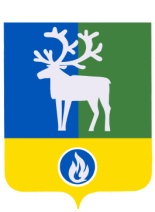 СЕЛЬСКОЕ ПОСЕЛЕНИЕ ПОЛНОВАТБЕЛОЯРСКИЙ РАЙОНХАНТЫ-МАНСИЙСКИЙ АВТОНОМНЫЙ ОКРУГ -  ЮГРААДМИНИСТРАЦИЯ СЕЛЬСКОГО ПОСЕЛЕНИЯ ПОЛНОВАТПОСТАНОВЛЕНИЕот 11 июня 2020 года                                                      	                                                    № 49      О признании утратившим силу постановления администрации сельского поселения Полноват от 13 ноября 2018 года № 141В  соответствии  с  пунктом 8 части 1 статьи 8.1.1 Закона Ханты-Мансийского автономного округа – Югры от 25 сентября 2008 года № 86-оз «О мерах по противодействию    коррупции   в   Ханты-Мансийском     автономном  округе – Югре»    п о с т а н о в л я ю:1. Признать утратившим силу постановление администрации сельского поселения Полноват от 13 ноября 2018 года № 141 «Об утверждении порядка принятия лицами, замещающими муниципальные должности сельского поселения Полноват  на постоянной основе,  почетных и специальных званий, наград и иных знаков отличия иностранных государств, международных организаций, политических партий, иных общественных объединений и других организаций». 2. Опубликовать настоящее постановление в бюллетене «Официальный вестник сельского поселения Полноват». 3. Настоящее постановление вступает в силу после его официального опубликования. 4. Контроль за выполнением постановления возложить на заведующего сектором организационной деятельности администрации сельского поселения Полноват          Кузнецову М.Н.Глава сельского поселения Полноват                                                                      Л.А.Макеева